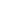 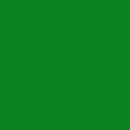 ProgrammaProgramma12e Regiodag Aanpak Seksueel Geweld‘Het misbruikte kind’12e Regiodag Aanpak Seksueel Geweld‘Het misbruikte kind’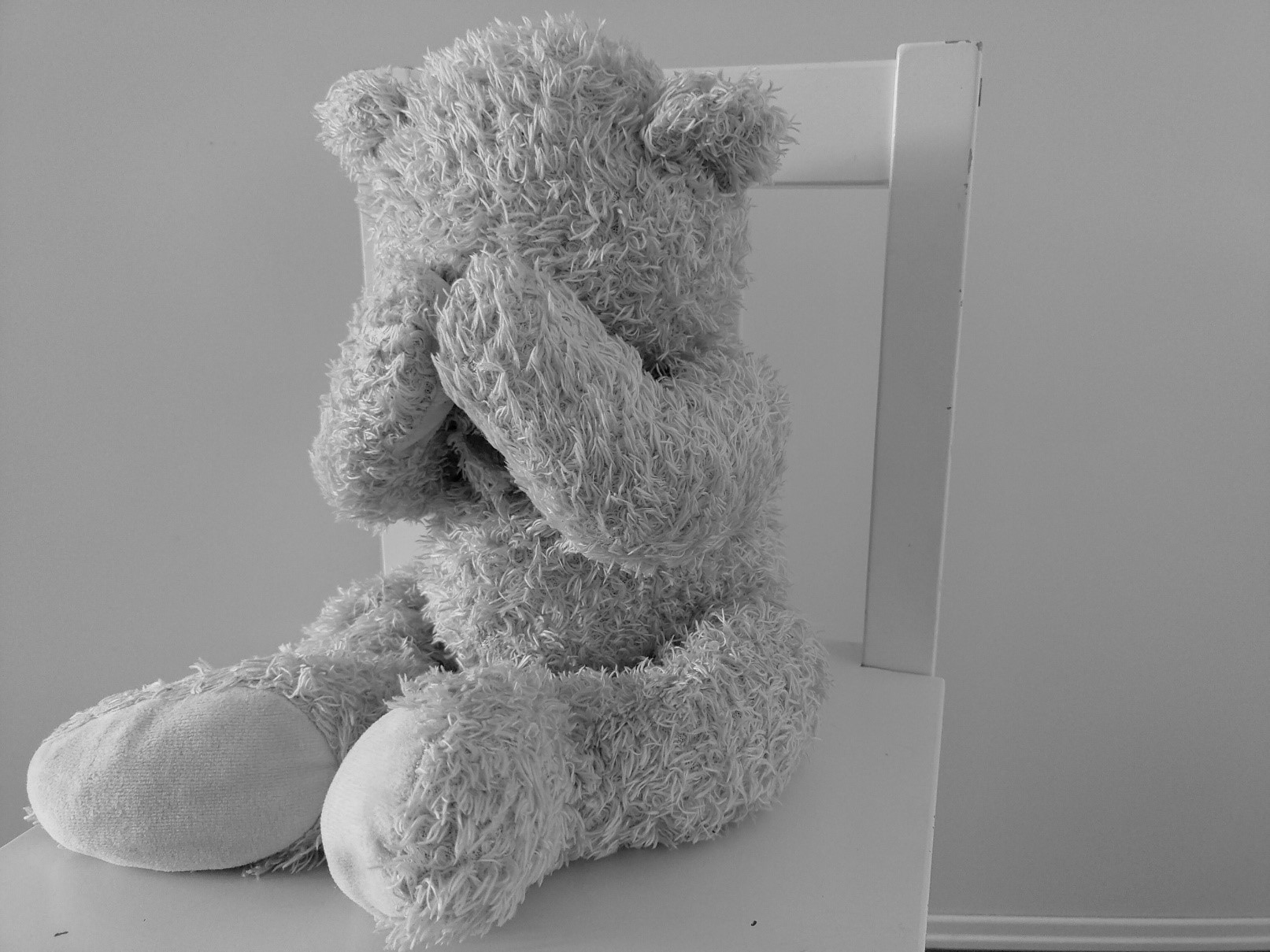 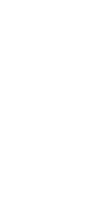 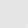 Datum:	Tijd:Locatie:Dinsdag 16 november 20219.15 – 15.00 uurLive online – u ontvangt een link voor de datumHET PLENAIRE PROGRAMMA9.00 uur: Inloop via ontvangen link
 9.15 uur: OpeningDoor: Lydia Brewster, spoken word-artiest, auteur en ervaringsdeskundigeDagvoorzitter Shantie Jagmohansingh, senior beleidsadviseur van de Aanpak schadelijke traditionele praktijken, seksueel geweld, kindermishandeling & ouderenmishandeling van de gemeente Rotterdam.9.25 uur: Tafelgesprek tussen een ouder en drie CSG-professionals Door: Patrycja Puiman, Kinderarts van het Centrum Seksueel Geweld 16- / Goofyteam van het Erasmus MC Sophia,Pleuni Smits van Team Zeden van de Politie Eenheid Rotterdam,Wouter Karst, Forensisch arts van het NFI.In een gesprek tussen een moeder van een 9-jarig seksueel misbruikt meisje, een zedenrechercheur, een forensisch arts en een kinderarts zal de hulp voor het seksueel misbruikte kind toegelicht en bediscussieerd worden. Aan de hand van het verhaal van deze moeder nemen wij u mee in de eerste opvang bij seksueel misbruik ten aanzien van politie-onderzoek, forensische expertise en medische zorg. Ook de samenwerking tussen de betrokken professionals zal hierbij aan bod komen.10. 25 uur: Pauze10.40 uur: De impact van seksueel misbruik op kind, ouder en gezinDoor: Joyce ten Doeschate- de Gruijl, psychotherapeut van het Centrum Seksueel Geweld 16- / Goofyteam van het Erasmus MC Sophia.In vervolg op het gesprek voor de pauze tussen een moeder van een 9-jarig seksueel misbruikt meisje en de CSG- professionals, gaat het gesprek verder over de impact van seksueel misbruik op het kind, de ouder(s) en de rest van de gezinsleden. Hierbij ligt de focus op de vraag welke invloed hulpverleners en andere betrokken professionals hebben in het proces waar het gezin doorheen gaat en welke positieve bijdrage u kunt leveren aan de toekomst van het kind en zijn of haar gezin. 11.00 uur: MST-PSB. Door de ogen van een vader. Systemische behandeling van (ernstig) seksueel grensoverschrijdend gedrag bij jeugdigen. Een vader en twee therapeuten van de Viersprong vertellen samen hoe het werkt.Door:Erik van Tongeren en Danielle Verheij, MST-PSB therapeuten bij de Viersprong.Uw tienjarige zoontje wordt beschuldigd van ernstig seksueel grensoverschrijdend gedrag. Wat nu? Via een verwijzing door het wijkteam staat er ineens een MST-PSB therapeut op de stoep die met u aan de slag wil. U heeft zoveel vragen. Is uw zoontje nu ineens een pleger of is hij eerder een slachtoffer? Wat is er nou eigenlijk gebeurd, is dit wel zeker, en de grote vraag: Waarom? Heeft u gefaald als ouder of zijn er belangrijke dingen gebeurd die u niet kon weten? Zijn de andere kinderen veilig? Hoe kunnen we dit ooit achter ons laten en weer verder?  U besluit de therapeut te vertrouwen en met haar aan de slag te gaan. Vader en therapeut vertellen hoe het verder ging. Welke stappen zijn er genomen in de therapie. Hoe hebben ze de samenwerking ervaren, wat werkte goed, wat kon beter en wat is er bereikt? En hoe gaat het nu met het zoontje en het gezin?11.25 uur Lunchpauze11.55 uur Workshopronde 1 (zie hieronder het aanbod)12.55 uur Pauze13.10 uur Workshopronde 2 (zie hieronder het aanbod)14.10 uur Awarduitreiking, evaluatie en afsluiting van de dag14.30 uur ‘Meet the experts’  Mogelijkheid om tot 15.00 uur na te praten met een aantal experts die deelnemen aan de regiodag. De Workshops Workshop 1. Ouderlotgenotengroep: “Help, mijn kind heeft mijn andere kind misbruikt; wat nu?”Als ouder komt u erachter dat uw kind zijn broer of zus heeft misbruikt. Wat nu? U heeft als ouder op het moment dat het bekend wordt het idee dat er een bom in uw gezin ontploft. Ouders worstelen met veel vragen en voelen zich vaak schuldig, omdat ze hun kind niet hebben kunnen beschermen. Ook worstelen ze ermee als de pleger ontkent en de impact die dat heeft binnen de familie.In deze workshop wordt in een gesprek met twee ouders door de gespreksleider van de ouderlotgenotengroep (Herman Brouwer, systeemtherapeut) meer helder over de wanhoop, de behoefte aan een gespreksgroep en de vele vragen die in die gespreksgroep aan de orde komen. Ook de impact ervan op het gezin, maar ook de sociale omgeving komen aan bod. Schuld, schaamte, onzekerheden en omgaan met loyaliteiten zijn een greep uit de onderwerpen die aan bod zullen komen. Workshop 2. Workshop medische en forensische zorg bij vermoeden van seksueel misbruik  Door: Patrycja Puiman, Kinderarts van het Centrum Seksueel Geweld 16- / Goofyteam van het Erasmus MC Sophia.Wouter Karst, Forensisch arts van het NFI.In deze workshop nemen wij de medisch geschoolde professional mee in de medische en forensische zorg die geboden wordt bij kinderen met een vermoeden van seksueel misbruik. De onderwerpen die aan bod zullen komen zijn: Welke afwijkingen kunt u zien bij kinderen bij verdenking van seksueel geweld? Hoe voert u een lichamelijk onderzoek uit bij kinderen? Wanneer moet u SOA-diagnostiek verrichten? Deze items zullen met behulp van de medisch forensische expertise en de wetenschappelijke literatuur uitgelegd en onderbouwd worden.   Workshop 3. MST-PSB. Door de ogen van een vader.  Systemische behandeling van (ernstig) seksueel grensoverschrijdend gedrag bij jeugdigen. Een vader en twee therapeuten vertellen samen hoe het werkt.In navolging op de plenaire presentatie gaan de twee MST-PSB therapeuten van de Viersprong (Erik van Tongeren en Danielle Verheij) en de vader van een 10-jarig zoontje verder in op MST-PSB. Als deelnemer aan deze workshop kunt u iets leren over het bespreken van het onbespreekbare en daarbij kennis opdoen over het omgaan met seksueel grensoverschrijdend gedrag bij jeugdigen in kader van behandeling en preventie met een systemische benadering. Workshop 4. Vermoedens van seksueel misbruik in complexe scheidingenDoor: Marjo Affourtit (Kinderarts) en Emma Elringham (psycholoog) van het Centrum Seksueel Geweld 16- / Goofyteam van het Erasmus MC Sophia.Ouder wordt in vechtscheiding (vals) beschuldigd van seksueel misbruik.Aan de hand van een casus wordt het probleem van complexe echtscheiding uitgewerkt. Welke signalen worden gezien bij het kind? Wat komt er kijken bij het casemanagement? Welke ouder heeft het gezag? Welke problemen zijn er voordat het kind op de poli komt? Zijn er problemen te verwachten als ouders en kind elkaar ontmoeten in de wachtkamer? Hoe gaan we daarmee om? Wat vertellen de ouders apart van elkaar? Wat zien we aan loyaliteitsproblematiek bij het kind? Wat is de impact van oudervervreemding/verstoting op de ontwikkeling van het kind?Workshop 5. Praten met kinderen over seksueel misbruik vanuit verschillende hoekenDoor; Anne-Marie Vos en Pleuni Smits, politie-studioverhoordersAnne-Floor Jansen van Galen, gedragswetenschapper bij Veilig Thuis Rotterdam Rijnmond, Joyce ten Doeschate- de Gruijl, psychotherapeut van het Centrum Seksueel Geweld 16- / Goofyteam van het Erasmus MC Sophia.Bij vermoedens van seksueel misbruik willen we graag weten wat er is gebeurd. Verschillende instanties willen in gesprek met het misbruikte kind. Allemaal hebben we nèt een iets ander doel. Wel willen we allemaal het beste voor het kind en het kind vooral niet overvragen en belasten. In deze workshop nemen we u mee in de afwegingen, beslissingen en afspraken over wie er het beste in gesprek kan met een kind en op welk moment. En hoe gaan we dan in gesprek met een kind? Waar moet rekening mee worden houden? Dat hoort u allemaal in deze workshop!Workshop. 6 Het (straf)proces en de ervaring(en)Door:mr. Paul Hogerbrugge, slachtofferadvocaat,een moeder van drie slachtoffertjes van zedenfeiten.In deze workshop volgt u aan de hand van enkele voorbeelden de procedure nadat politie het dossier aan de officier van justitie heeft afgeleverd. Welke stappen volgen en wat zijn daarvan de gevolgen? Welke rechten hebben (ouders van) jonge slachtoffers? De strafzitting; hoe gaat dat nu? Waar lopen (de ouders van) jonge slachtoffers op het pad naar de strafzitting tegenaan? Welke rechten hebben (de ouders van) jonge slachtoffers? Wat zijn de mogelijkheden na (het krijgen van) een vonnis? Workshop 7. Seksueel grensoverschrijdend gedrag in de sportDoor: Marco van de Geer, pedagogisch adviseur van Rotterdam Sportsupport.Wat maakt deze workshop bijzonder in dit rijtje? De sportvereniging is een mini- maatschappij waar zowel de jeugd als volwassenen zich ook veilig en beschermd moeten kunnen voelen, echter wordt deze mini-maatschappij gerund door vrijwilligers. Hierdoor is er andere inzet nodig om een veilige omgeving te kunnen creëren. Ook kent elke sporttak haar eigen uitdagingen, bijvoorbeeld de kwetsbaarheid van een beoordelingsport en de context van bijvoorbeeld een zwembad.Bent u ook benieuwd hoe Rotterdam Sportsupport sportverenigingen ondersteund bij vraagstukken rond seksueel grensoverschrijdend gedrag? Meld u dan aan voor deze workshop.Workshop 8. Een veilige sociale school: een praktische toolkit van bevorderen naar voorkomenDoor:Linsey Vanhauwaert, coördinator seksuele vorming Centrum Seksuele gezondheid GGD Rotterdam Rijnmond.Een veilig sociaal schoolklimaat creëren is veel meer dan het voorkomen en aanpakken van seksueel grensoverschrijdend gedrag. Het gaat over het scheppen van een positief pedagogisch klimaat waar ieder binnen school een steentje aan bijdraagt. In deze workshop gaan we aan de slag met het samenstellen van een toolbox waar uw school mee aan de slag kan. Hoe start u hiermee op uw school en pakt u dit praktisch aan?Na de regiodag kunt u chatten met andere deelnemers en zo nieuwe samenwerkingspartners ontmoeten en uw kennis over de aanpak seksueelgeweld verdiepen. HET PLENAIRE PROGRAMMA9.00 uur: Inloop via ontvangen link
 9.15 uur: OpeningDoor: Lydia Brewster, spoken word-artiest, auteur en ervaringsdeskundigeDagvoorzitter Shantie Jagmohansingh, senior beleidsadviseur van de Aanpak schadelijke traditionele praktijken, seksueel geweld, kindermishandeling & ouderenmishandeling van de gemeente Rotterdam.9.25 uur: Tafelgesprek tussen een ouder en drie CSG-professionals Door: Patrycja Puiman, Kinderarts van het Centrum Seksueel Geweld 16- / Goofyteam van het Erasmus MC Sophia,Pleuni Smits van Team Zeden van de Politie Eenheid Rotterdam,Wouter Karst, Forensisch arts van het NFI.In een gesprek tussen een moeder van een 9-jarig seksueel misbruikt meisje, een zedenrechercheur, een forensisch arts en een kinderarts zal de hulp voor het seksueel misbruikte kind toegelicht en bediscussieerd worden. Aan de hand van het verhaal van deze moeder nemen wij u mee in de eerste opvang bij seksueel misbruik ten aanzien van politie-onderzoek, forensische expertise en medische zorg. Ook de samenwerking tussen de betrokken professionals zal hierbij aan bod komen.10. 25 uur: Pauze10.40 uur: De impact van seksueel misbruik op kind, ouder en gezinDoor: Joyce ten Doeschate- de Gruijl, psychotherapeut van het Centrum Seksueel Geweld 16- / Goofyteam van het Erasmus MC Sophia.In vervolg op het gesprek voor de pauze tussen een moeder van een 9-jarig seksueel misbruikt meisje en de CSG- professionals, gaat het gesprek verder over de impact van seksueel misbruik op het kind, de ouder(s) en de rest van de gezinsleden. Hierbij ligt de focus op de vraag welke invloed hulpverleners en andere betrokken professionals hebben in het proces waar het gezin doorheen gaat en welke positieve bijdrage u kunt leveren aan de toekomst van het kind en zijn of haar gezin. 11.00 uur: MST-PSB. Door de ogen van een vader. Systemische behandeling van (ernstig) seksueel grensoverschrijdend gedrag bij jeugdigen. Een vader en twee therapeuten van de Viersprong vertellen samen hoe het werkt.Door:Erik van Tongeren en Danielle Verheij, MST-PSB therapeuten bij de Viersprong.Uw tienjarige zoontje wordt beschuldigd van ernstig seksueel grensoverschrijdend gedrag. Wat nu? Via een verwijzing door het wijkteam staat er ineens een MST-PSB therapeut op de stoep die met u aan de slag wil. U heeft zoveel vragen. Is uw zoontje nu ineens een pleger of is hij eerder een slachtoffer? Wat is er nou eigenlijk gebeurd, is dit wel zeker, en de grote vraag: Waarom? Heeft u gefaald als ouder of zijn er belangrijke dingen gebeurd die u niet kon weten? Zijn de andere kinderen veilig? Hoe kunnen we dit ooit achter ons laten en weer verder?  U besluit de therapeut te vertrouwen en met haar aan de slag te gaan. Vader en therapeut vertellen hoe het verder ging. Welke stappen zijn er genomen in de therapie. Hoe hebben ze de samenwerking ervaren, wat werkte goed, wat kon beter en wat is er bereikt? En hoe gaat het nu met het zoontje en het gezin?11.25 uur Lunchpauze11.55 uur Workshopronde 1 (zie hieronder het aanbod)12.55 uur Pauze13.10 uur Workshopronde 2 (zie hieronder het aanbod)14.10 uur Awarduitreiking, evaluatie en afsluiting van de dag14.30 uur ‘Meet the experts’  Mogelijkheid om tot 15.00 uur na te praten met een aantal experts die deelnemen aan de regiodag. De Workshops Workshop 1. Ouderlotgenotengroep: “Help, mijn kind heeft mijn andere kind misbruikt; wat nu?”Als ouder komt u erachter dat uw kind zijn broer of zus heeft misbruikt. Wat nu? U heeft als ouder op het moment dat het bekend wordt het idee dat er een bom in uw gezin ontploft. Ouders worstelen met veel vragen en voelen zich vaak schuldig, omdat ze hun kind niet hebben kunnen beschermen. Ook worstelen ze ermee als de pleger ontkent en de impact die dat heeft binnen de familie.In deze workshop wordt in een gesprek met twee ouders door de gespreksleider van de ouderlotgenotengroep (Herman Brouwer, systeemtherapeut) meer helder over de wanhoop, de behoefte aan een gespreksgroep en de vele vragen die in die gespreksgroep aan de orde komen. Ook de impact ervan op het gezin, maar ook de sociale omgeving komen aan bod. Schuld, schaamte, onzekerheden en omgaan met loyaliteiten zijn een greep uit de onderwerpen die aan bod zullen komen. Workshop 2. Workshop medische en forensische zorg bij vermoeden van seksueel misbruik  Door: Patrycja Puiman, Kinderarts van het Centrum Seksueel Geweld 16- / Goofyteam van het Erasmus MC Sophia.Wouter Karst, Forensisch arts van het NFI.In deze workshop nemen wij de medisch geschoolde professional mee in de medische en forensische zorg die geboden wordt bij kinderen met een vermoeden van seksueel misbruik. De onderwerpen die aan bod zullen komen zijn: Welke afwijkingen kunt u zien bij kinderen bij verdenking van seksueel geweld? Hoe voert u een lichamelijk onderzoek uit bij kinderen? Wanneer moet u SOA-diagnostiek verrichten? Deze items zullen met behulp van de medisch forensische expertise en de wetenschappelijke literatuur uitgelegd en onderbouwd worden.   Workshop 3. MST-PSB. Door de ogen van een vader.  Systemische behandeling van (ernstig) seksueel grensoverschrijdend gedrag bij jeugdigen. Een vader en twee therapeuten vertellen samen hoe het werkt.In navolging op de plenaire presentatie gaan de twee MST-PSB therapeuten van de Viersprong (Erik van Tongeren en Danielle Verheij) en de vader van een 10-jarig zoontje verder in op MST-PSB. Als deelnemer aan deze workshop kunt u iets leren over het bespreken van het onbespreekbare en daarbij kennis opdoen over het omgaan met seksueel grensoverschrijdend gedrag bij jeugdigen in kader van behandeling en preventie met een systemische benadering. Workshop 4. Vermoedens van seksueel misbruik in complexe scheidingenDoor: Marjo Affourtit (Kinderarts) en Emma Elringham (psycholoog) van het Centrum Seksueel Geweld 16- / Goofyteam van het Erasmus MC Sophia.Ouder wordt in vechtscheiding (vals) beschuldigd van seksueel misbruik.Aan de hand van een casus wordt het probleem van complexe echtscheiding uitgewerkt. Welke signalen worden gezien bij het kind? Wat komt er kijken bij het casemanagement? Welke ouder heeft het gezag? Welke problemen zijn er voordat het kind op de poli komt? Zijn er problemen te verwachten als ouders en kind elkaar ontmoeten in de wachtkamer? Hoe gaan we daarmee om? Wat vertellen de ouders apart van elkaar? Wat zien we aan loyaliteitsproblematiek bij het kind? Wat is de impact van oudervervreemding/verstoting op de ontwikkeling van het kind?Workshop 5. Praten met kinderen over seksueel misbruik vanuit verschillende hoekenDoor; Anne-Marie Vos en Pleuni Smits, politie-studioverhoordersAnne-Floor Jansen van Galen, gedragswetenschapper bij Veilig Thuis Rotterdam Rijnmond, Joyce ten Doeschate- de Gruijl, psychotherapeut van het Centrum Seksueel Geweld 16- / Goofyteam van het Erasmus MC Sophia.Bij vermoedens van seksueel misbruik willen we graag weten wat er is gebeurd. Verschillende instanties willen in gesprek met het misbruikte kind. Allemaal hebben we nèt een iets ander doel. Wel willen we allemaal het beste voor het kind en het kind vooral niet overvragen en belasten. In deze workshop nemen we u mee in de afwegingen, beslissingen en afspraken over wie er het beste in gesprek kan met een kind en op welk moment. En hoe gaan we dan in gesprek met een kind? Waar moet rekening mee worden houden? Dat hoort u allemaal in deze workshop!Workshop. 6 Het (straf)proces en de ervaring(en)Door:mr. Paul Hogerbrugge, slachtofferadvocaat,een moeder van drie slachtoffertjes van zedenfeiten.In deze workshop volgt u aan de hand van enkele voorbeelden de procedure nadat politie het dossier aan de officier van justitie heeft afgeleverd. Welke stappen volgen en wat zijn daarvan de gevolgen? Welke rechten hebben (ouders van) jonge slachtoffers? De strafzitting; hoe gaat dat nu? Waar lopen (de ouders van) jonge slachtoffers op het pad naar de strafzitting tegenaan? Welke rechten hebben (de ouders van) jonge slachtoffers? Wat zijn de mogelijkheden na (het krijgen van) een vonnis? Workshop 7. Seksueel grensoverschrijdend gedrag in de sportDoor: Marco van de Geer, pedagogisch adviseur van Rotterdam Sportsupport.Wat maakt deze workshop bijzonder in dit rijtje? De sportvereniging is een mini- maatschappij waar zowel de jeugd als volwassenen zich ook veilig en beschermd moeten kunnen voelen, echter wordt deze mini-maatschappij gerund door vrijwilligers. Hierdoor is er andere inzet nodig om een veilige omgeving te kunnen creëren. Ook kent elke sporttak haar eigen uitdagingen, bijvoorbeeld de kwetsbaarheid van een beoordelingsport en de context van bijvoorbeeld een zwembad.Bent u ook benieuwd hoe Rotterdam Sportsupport sportverenigingen ondersteund bij vraagstukken rond seksueel grensoverschrijdend gedrag? Meld u dan aan voor deze workshop.Workshop 8. Een veilige sociale school: een praktische toolkit van bevorderen naar voorkomenDoor:Linsey Vanhauwaert, coördinator seksuele vorming Centrum Seksuele gezondheid GGD Rotterdam Rijnmond.Een veilig sociaal schoolklimaat creëren is veel meer dan het voorkomen en aanpakken van seksueel grensoverschrijdend gedrag. Het gaat over het scheppen van een positief pedagogisch klimaat waar ieder binnen school een steentje aan bijdraagt. In deze workshop gaan we aan de slag met het samenstellen van een toolbox waar uw school mee aan de slag kan. Hoe start u hiermee op uw school en pakt u dit praktisch aan?Na de regiodag kunt u chatten met andere deelnemers en zo nieuwe samenwerkingspartners ontmoeten en uw kennis over de aanpak seksueelgeweld verdiepen. 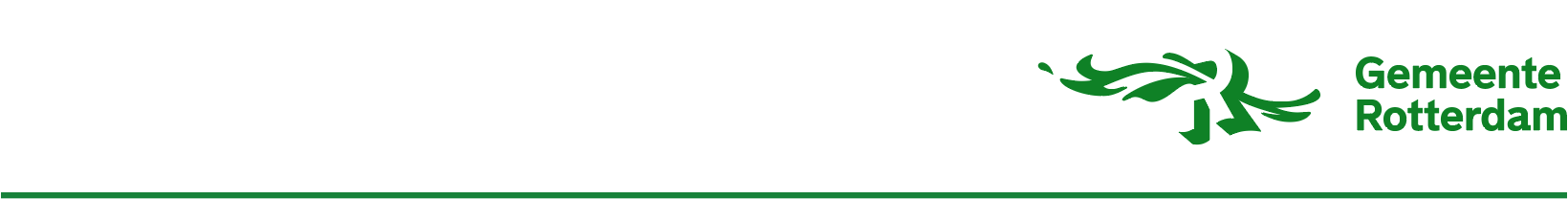 